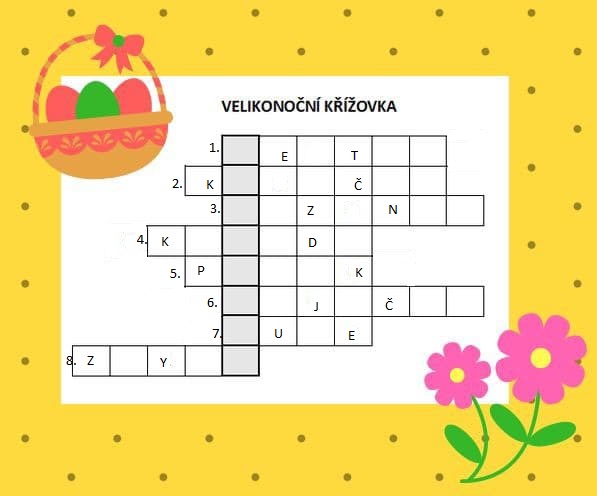 Mašle jinakKvetoucí větvičky vrbyPečený velikonoční sladký bochníkVelikonoční říkanka, kterou říkají kluci na Velikonoční pondělíVelikonoční týden má ZELENÝ ČTVRTEK, potom VELKÝ… (doplň do křížovky), BÍLOU SOBOTU…Malý  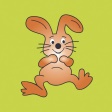 Mládě slepiceTradice jinak